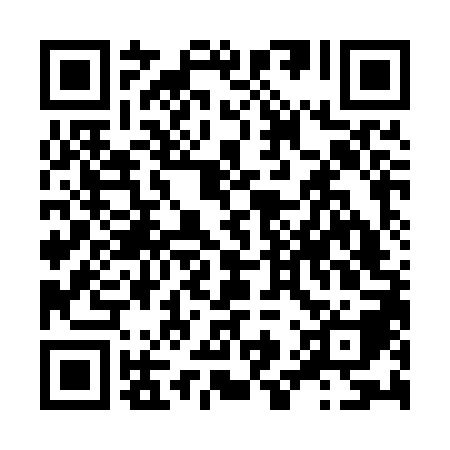 Ramadan times for Parndorf, AustriaMon 11 Mar 2024 - Wed 10 Apr 2024High Latitude Method: Angle Based RulePrayer Calculation Method: Muslim World LeagueAsar Calculation Method: ShafiPrayer times provided by https://www.salahtimes.comDateDayFajrSuhurSunriseDhuhrAsrIftarMaghribIsha11Mon4:304:306:1312:023:135:535:537:3012Tue4:284:286:1112:023:145:545:547:3213Wed4:254:256:0912:023:155:565:567:3314Thu4:234:236:0712:023:165:575:577:3515Fri4:214:216:0512:013:175:595:597:3616Sat4:194:196:0312:013:186:006:007:3817Sun4:174:176:0112:013:196:016:017:4018Mon4:144:145:5912:013:206:036:037:4119Tue4:124:125:5712:003:206:046:047:4320Wed4:104:105:5512:003:216:066:067:4521Thu4:084:085:5312:003:226:076:077:4622Fri4:054:055:5111:593:236:096:097:4823Sat4:034:035:4911:593:246:106:107:5024Sun4:014:015:4711:593:256:126:127:5125Mon3:583:585:4511:583:256:136:137:5326Tue3:563:565:4311:583:266:156:157:5527Wed3:543:545:4111:583:276:166:167:5628Thu3:513:515:3811:583:286:176:177:5829Fri3:493:495:3611:573:286:196:198:0030Sat3:473:475:3411:573:296:206:208:0231Sun4:444:446:3212:574:307:227:229:041Mon4:424:426:3012:564:317:237:239:052Tue4:394:396:2812:564:317:257:259:073Wed4:374:376:2612:564:327:267:269:094Thu4:344:346:2412:554:337:287:289:115Fri4:324:326:2212:554:337:297:299:136Sat4:294:296:2012:554:347:307:309:157Sun4:274:276:1812:554:357:327:329:168Mon4:244:246:1612:544:357:337:339:189Tue4:224:226:1412:544:367:357:359:2010Wed4:194:196:1212:544:377:367:369:22